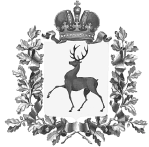 СОВЕТ ДЕПУТАТОВ ГОРОДСКОГО ОКРУГА НАВАШИНСКИЙНИЖЕГОРОДСКОЙ ОБЛАСТИРЕШЕНИЕ26 марта 2020                                                                                                                           № 493Об отчете главы местного самоуправления городского округа Навашинский о работе Совета депутатов в 2019 годуВ соответствии с Федеральным законом от 06.10.2003г. № 131-ФЗ                  "Об общих принципах организации местного самоуправления в Российской Федерации", Уставом городского округа Навашинский Нижегородской области, заслушав и обсудив отчет главы местного самоуправления городского округа Навашинский В.Д. Малышева 	Совет депутатов  РЕШИЛ:Отчет главы местного самоуправления городского округа Навашинский В.Д. Малышева о работе Совета депутатов в 2019 году принять к сведению (прилагается).Предложить депутатам Совета депутатов при проведении отчетов перед избирателями в своих избирательных округах использовать материалы отчета главы местного самоуправления городского округа Навашинский                             В.Д. Малышева о работе Совета депутатов в 2019 году.Глава местного самоуправления   городского округа Навашинский                                                      В.Д. Малышев       Приложение к решению Совета депутатовот 26.03.2020 № 493	Отчет главы местного самоуправления городского округа Навашинский                   В.Д. Малышева о работе Совета депутатов в 2019 годуУважаемые депутаты! Представляю вашему вниманию отчет о работе Совета депутатов в 2019 году. Отчет о деятельности за прошедший год – это сложившаяся и оправдавшая себя форма взаимодействия между органами представительной и исполнительной власти, направленная на выработку согласованных действий по решению актуальных проблем развития округа. Ключевые направления в деятельности представительного органа  были определены в соответствии с задачами, поставленными Президентом РФ,  Губернатором Нижегородской  области, муниципальными программами, приоритетами социально-экономического развития городского округа Навашинский. Представительство интересов населения, работа на благо развития города были и есть  главные  задачи и  основы деятельности депутатского корпуса. Хочу отметить, что главный принцип, которому я следовал с самого начала деятельности на посту главы округа – это открытое общение с нашими жителями. Только так, я считаю, можно выявить болевые точки и вовремя среагировать на проблемы. Внимание к мнению людей позволяет задействовать потенциал гражданского общества для определения путей развития территории. Во многом этому способствует постоянный живой диалог с населением. Итоги, которых мы достигли, являются общим результатом работы депутатского корпуса, администрации, трудовых коллективов предприятий, учреждений и организаций, представителей малого и среднего бизнеса и всех без исключения жителей округа.О работе  Совета  депутатов в 2019 годуВ своей деятельности Совет депутатов как представительный орган местного самоуправления руководствуется Конституцией Российской Федерации, нормами федерального законодательства, законами Нижегородской области, Уставом городского округа, Регламентом и решениями Совета депутатов. В настоящее время Совет депутатов городского округа Навашинский состоит из 21 депутата, избранных населением округа на муниципальных выборах на основе всеобщего, равного и прямого избирательного права тайным голосованием в сентябре 2015 года. Депутаты осуществляют свои полномочия в соответствии с Уставом городского округа, Регламентом Совета депутатов, законами Российской Федерации и Нижегородской области и нормативно правовыми актами округа.В 2019 году состоялось 10 заседаний Совета депутатов, на которых было рассмотрено 82 вопроса, принято 82 решения.Заседания Совета депутатов проводились организованно 
и конструктивно, чему способствовали тщательная проработка обсуждаемых вопросов постоянными комиссиями.Подготовка и предварительное рассмотрение вопросов, относящихся 
к ведению Совета депутатов, осуществлялись с участием должностных лиц администрации городского округа.Совместная работа органов местного самоуправления обеспечивает созидательную преемственность в делах и представляет собой слаженный механизм, направленный на выполнение главной задачи – улучшение качества жизни наших жителей.Основными направлениями работы Совета депутатов в 2019 году были:- формирование нормативной правовой базы округа;- мониторинг действующих решений Совета депутатов;- контроль за исполнением вопросов местного значения администрацией округа.О решениях Совета депутатов, принятых в 2019 годуВ 2019 году Совет депутатов продолжал работу по созданию нормативной базы и приведению действующих решений в соответствие требованиям действующего законодательства, Устава городского округа.Наиболее значимые решения, принятые в 2019 году: В сфере бюджета, бюджетного процесса:- о внесении изменений в решение «О бюджете городского округа Навашинский на 2019 год и на плановый период 2020 и 2021 г.»;- отчет  об исполнении бюджета за 2018 год;- о внесении изменений в Положение о бюджетном процессе в городском округе Навашинский;- о внесении изменений в решение «О земельном налоге».В сфере развития гражданского общества:- о внесении изменений в Устав городского округа Навашинский;- об утверждении Положения об Общественной палате в г.о. Навашинский.В сфере муниципальной собственности, имущественных и земельных отношений:-об утверждении Положения о порядке управления и распоряжения имуществом, находящимся в муниципальной собственности городского округа Навашинский Нижегородской области;- о внесении изменений  в прогнозный план приватизации муниципального имущества городского округа;- об утверждении Положения о порядке приватизации муниципального имущества городского округа Навашинский.В сфере муниципальной службы и местного самоуправления:- о внесении изменений в Положение о муниципальной службе;- о внесении изменений в Положение о статусе главы местного самоуправления;- о внесении изменений в Положение о статусе депутата Совета депутатов. О работе постоянных комиссий Совета депутатовВ Совете депутатов образованы и действуют четыре постоянные комиссии.комиссия по бюджетной, финансовой и налоговой политике; комиссия по промышленности, ЖКХ, земельным вопросам и экологии и предпринимательству; комиссия по социальной политике и работе с молодежью; комиссия по местному самоуправлению, связям с общественностью, средствами массовой информации и правовой политике.На своих заседаниях постоянные комиссии предварительно рассматривают проекты решений Совета депутатов. Деятельность постоянных комиссий регламентируется Положением о постоянных комиссиях и Регламентом Совета депутатов.В 2019 году постоянными комиссиями проведено 27 заседаний (из них 2 совместных)  рассмотрено 82  вопроса, рекомендовано к принятию Советом депутатов 82 проекта решения. В Приложениях приводится статистика посещений депутатами Совета депутатов заседаний постоянных комиссий и краткие итоги деятельности комиссий.ТОС – эффективная реализация инициатив населенияИдеальный вариант современного городского округа – город с развитой дорожной сетью, крупными спортивными объектами, благоустроенными дворами, безопасными детскими площадками, благоустроенными парками и скверами. Решение этих вопросов – задача органов местного самоуправления. На сегодняшний день жители городского округа могут повлиять на то, чтобы городской округ, хотя бы в пределах своих собственных дворов и микрорайонов, стал краше, чище и удобнее. Такую возможность предоставляет институт гражданского общества – территориальное общественное самоуправление (далее – ТОС). В течение 2019 года глава местного самоуправления регулярно принимал участие в совещаниях с председателями ТОС. На совещаниях выявлялись проблемные вопросы насущные для населения в конкретный момент времени, предлагались пути решения проблем.Публичные слушанияОдной из форм деятельности, направленной на обеспечение участия жителей в решении вопросов местного значения, является проведение публичных слушаний.  Назначение и проведение публичных слушаний – это одно из полномочий главы округа.  В 2019 году было проведено 14 публичных слушаний по проектам решений Совета депутатов. Все решения о проведении публичных слушаний своевременно официально опубликованы совместно с проектами решений, выносимых на публичные слушания, и информацией о месте и времени проведения публичных слушаний в соответствии с требованиями действующего законодательства. О взаимодействии с  прокуратурой Навашинского районаВ процессе разработки проектов нормативных правовых актов Совета депутатов осуществляется взаимодействие с прокуратурой района, представители которой всегда присутствуют на заседаниях представительного органа, оказывают консультативную помощь при экспертизе документов, выносимых на рассмотрение Совета депутатов.Все проекты решений Совета депутатов в соответствии с заключенным соглашением  заблаговременно направляются в прокуратуру. Решения проверяются не только на соответствие нормам действующего законодательства, но и на наличие в них коррупционных факторов, способствующих созданию условий для коррупции.В 2019 году прокуратурой Навашинского района в Совет депутатов были внесены один протест на действующее решение и одно представление.  Все меры прокурорского реагирования были рассмотрены и удовлетворены в соответствии с действующим законодательством. В рамках законодательства о прокуратуре поступило шесть предложений о разработке (изменении) правовых актов Совета депутатов, все они рассмотрены и приняты во внимание.7. О взаимодействии с Контрольно – счётной инспекцией городского округа НавашинскийВзаимодействие с Контрольно-счётной инспекцией  строится на основании Бюджетного кодекса РФ, Положения о контрольном органе муниципального образования.В 2019 году взаимодействие осуществлялось по следующим направлениям:- внешняя проверка годового отчёта об исполнении бюджета городского округа за 2018 год;- экспертиза проекта бюджета города на 2020 год и плановый период 2021 и 2022 годов;- экспертиза проектов решений Совета депутатов о внесении изменений в бюджет округа.В соответствии с Бюджетным кодексом Российской Федерации, с федеральными законами от 06.10.2003 № 131-ФЗ «Об общих принципах организации местного самоуправления в Российской Федерации», от 07.02.2011 № 6-ФЗ «Об общих принципах организации и деятельности контрольно-счётных органов субъектов Российской Федерации и муниципальных образований», в течение отчётного периода Контрольно-счётной инспекцией была проведена экспертиза 28 проектов решений Совета депутатов.8. Об информационной открытостиВ соответствии с Регламентом Совета депутатов очередные заседания и заседания постоянных комиссий носят открытый характер, решения публикуются в газете «Приокская правда» размещаются на официальном сайте в сети Интернет.В соответствии с соглашениями о сотрудничестве в области правовой информации копии решений Совета депутатов направляются  в агентство правовой информации Нижнего Новгорода и в прокуратуру.В целях осуществления требований законодательства, заверенные копии муниципальных правовых актов, а также дополнительные сведения, относящиеся к данным актам, предоставляются в уполномоченный орган по ведению Регистра Правительства Нижегородской области в документальном и электронном виде. 9. О контрольных функциях Совета депутатов 	В целях осуществления контроля за решением вопросов местного значения депутаты заслушивали отчеты должностных лиц, информацию об исполнении бюджета округа и отдельных решений, принятых Советом депутатов. На заседаниях заслушивались отчеты:главы администрации округа о результатах своей деятельности и деятельности администрации;председателя контрольно-счетной инспекции о результатах своей деятельности по осуществлению внешнего муниципального финансового контроля;председателя КУМИ об исполнении прогнозного плана приватизации объектов муниципальной собственности;начальника Управления образования о подготовке образовательных учреждений округа к новому 2019/2020 учебному году, об итогах организации летнего отдыха, оздоровления и занятости детей и молодежи в 2019 году;зам. главы администрации о готовности ЖКХ, объектов социальной сферы к осеннее – зимнему периоду;о финансовом состоянии МП «Жилкомсервис» и о вхождении в предстоящий отопительный сезон.10. Почетные звания и наградыВ 2019 году звание Почетный гражданин городского округа Навашинский было присвоено директору муниципального бюджетного общеобразовательного учреждения «Новошинская специальная (коррекционная) школа» Ваниной Валентине Аркадьевне. Решением Совета депутатов за достигнутые высокие результаты в профессиональной деятельности, личный вклад в социально-экономическое развитие района было решено занести на районную Доску почета 14 лучших работников трудовых коллективов округа, о чем принято соответствующее решение.11. Противодействие коррупцииВ соответствии с требованиями Федерального закона "О противодействии коррупции" депутаты Совета депутатов в 2019 году представляли сведения о своих доходах, об имуществе и обязательствах имущественного характера, а также сведения о доходах, об имуществе и обязательствах имущественного характера своих супруга (супруги) и несовершеннолетних детей. Кампания по представлению сведений прошла успешно, сведения сданы всеми депутатами.12. Об исполнении полномочий главы местного самоуправленияВ соответствии с Уставом городского округа в течение отчётного периода, глава местного самоуправления, исполнял следующие полномочия.1. Представлял городской округ Навашинский перед органами местного самоуправления других муниципальных образований, органами государственной власти, гражданами и организациями. Участвовал в ежеквартальных заседаниях Ассоциации  представительных  органов и ежемесячных совещаниях Губернатора области с главами местного самоуправления.Дважды в прошедшем году наш округ с рабочим визитом посещала депутат Государственной Думы РФ Назарова Наталья Васильевна. В ходе визитов были рассмотрены вопросы реализации национальных партийных проектов, организовано посещение объектов.2. В течение 2019 года принимал участие в официальных мероприятиях, проводимых в округе, во встречах с жителями города, руководителями предприятий и учреждений.   В прошедшем году в рамках празднования годовщины образования ВПП «Единая Россия» проходили встречи руководителей округа, депутатов Совета депутатов с населением. Встречи  состоялись в городе и селе на нескольких площадках. Темы затрагивались разные и в основном касались благоустройства, вывоза и утилизации ТКО, уличного освещения, водоснабжения, здравоохранения.3. В течение 2019 года главой местного самоуправления были подписаны 82 решения, принятые Советом депутатов городского округа, 52 из них обнародованы в порядке, установленном Уставом.4. В пределах своих полномочий глава округа реализовал правотворческие функции по изданию главой местного самоуправления муниципальных правовых актов, из них                           72 распоряжения и 27 постановлений.5. В соответствии с Федеральным законом от 06.10.2003 №131-ФЗ «Об общих принципах  организации  местного самоуправления  в Российской Федерации», Уставом городского округа и Регламентом Совета депутатов глава муниципального образования организовывал деятельность Совета депутатов:-  созывал и вёл заседания Совета депутатов;- обеспечивал подготовку вопросов, вносимых на рассмотрение заседаний Совета депутатов, формировал проект повестки заседаний;-  координировал деятельность постоянных и иных комиссий, рабочих групп принимал в них участие.6. В прошедшем году глава округа проводил личный прием граждан, рассматривал письменные обращения граждан, предприятий, учреждений. Всего за 2019 год проведено 8 приемов, принято 27 человек. На приемах рассматривались вопросы по газификации населенных пунктов, по благоустройству, ремонту дорог местного значения и другие.В 2019  году на имя главы местного самоуправления поступило 303 входящих письма по вопросам, отнесенным к компетенции  Совета депутатов, главы местного самоуправления. Из них 36 обращений граждан. В основном обращения касаются вопросов благоустройства, ремонта дорог, водоснабжения. ЗаключениеУважаемые депутаты, 2020 год является отчетным годом работы Совета депутатов первого созыва.За годы работы с 2015 по текущий год нами была проделана большая работа по созданию нормативной базы городского округа. В сентябре 2020 года пройдут выборы депутатов второго созыва Совета депутатов. Надеюсь, что наш опыт и наше наследие станут достойной базой для дальнейшего развития нашего города.В заключение своего отчета позвольте выразить благодарность депутатам, администрации округа, всем руководителям предприятий и организаций, работникам бюджетной сферы, за взаимопонимание и совместную работу, направленную на социально - экономическое развитие городского округа и улучшение качества жизни населения.  Желаю всем нам трудовых успехов и достижений, стабильности, уверенности и оптимизма. Спасибо за внимание!   Приложение 1  Участие депутатов в работе заседаний Совета депутатов городского округа Навашинский в 2019 годуПриложение2                 Участие депутатов в работе постоянных комиссий Совета депутатов городского округа Навашинский в 2019 годуСтатистическая справкао работе постоянной комиссии Совета депутатов городского округа Навашинский по бюджетной, финансовой и налоговой политикеза период с 01.01.2019 по 31.12.2019Председатель комиссии – Гаврилова С.Н.Количество депутатов - членов комиссии – 9 чел.Количество проведенных заседаний – 11, из них совместных с другими комиссиями - 2. Количество рассмотренных вопросов – 35.Средняя явка депутатов на заседание –  5 чел.  или  56  %Участие депутатов в работе комиссии:Статистическая справкао работе постоянной комиссии по промышленности, ЖКХ, земельным вопросам, экологии и предпринимательству за период с 01.01.2019 по 31.12.2019Председатель комиссии – Карпов С.Г.Количество депутатов - членов комиссии – 11 чел.Количество проведенных заседаний – 6, из них совместных с другими комиссиями - 2. Количество рассмотренных вопросов – 9.Средняя явка депутатов на заседание –  5 чел. (45%)Участие депутатов в работе комиссии:Карпов С.Г. – 55%Ванин О.Е. – 55%Гаврилова С.Н. – 67%Затулий Д.Е. – 100%Захаров А.А. – не участвовалКуликов В.П. –   не участвовал Малышев В.Д. – 100%Папин В.В. –  не участвовалСотников С.Н. –  не участвовалУльяхов А.А. – 67%Глебов С.Н. – 55%Статистическая справкао работе  постоянной комиссии Совета депутатов по местному самоуправлению, связям с общественностью, средствами массовой информации и правовой политикеза период с 01.01.2019 по 31.12.2019Председатель комиссии – Январев А.В.Количество депутатов - членов комиссии – 9 чел.Количество проведенных заседаний – 10, из них совместных с другими комиссиями - 2. Количество рассмотренных вопросов – 24.Средняя явка депутатов на заседание –  4 чел. (44 %)Участие депутатов в работе комиссии:Январев А.В. – 44%Ванин О.Е. – 55%Затулий Д.Е. – 100%Карпов С.Г. – 55%Марков А.И. – 55%Орлов В.А. – 22%Папин В.В. – не участвовалТюрин А.П. – 33%Шкенев А.М. – не участвовалСтатистическая справкао работе  постоянной комиссии по социальной политике и  работе с молодежьюза период с 01.01.2019 по 31.12.2019Председатель комиссии – Январева О.А.Количество депутатов - членов комиссии – 10 чел.Количество проведенных заседаний – 8, из них совместных с другими комиссиями - 2. Количество рассмотренных вопросов – 14.Средняя явка депутатов на заседание –  3 чел. (30%)Участие депутатов в работе комиссии:Январева О.А. – 30%Орлов В.А. – 22%Марков А.И. – 55%Бархатов С.П. – 14%Стриканов С.И. – 80%Сотников С.Н. – не участвовалСысуев В.И. – 70%Шмаков В.Н. – не участвовалШкенев А.М. – 11%Глебов С.Н. – 55%№ п/пФ.И.О.депутата28.0228.0325.0429.0518.0622.0826.0931.1005.1224.12Кол-во неявокУчастие в заседаниях (%)1Бархатов С.П.++++--+++-3702Ванин О.Е.-+-++++++-3703Гаврилова С.Н.++-++-++++2804Глебов С.Н.+-++++-+++2805Затулий Д.Е.++++++++++01006Захаров А.А.++--+-++++3707Карпов С.Г.-+++++-+++2808Куликов В.П.-++-++++++2809Марков А.И.++-+++++++19010Малышев В.Д.++++++++++010011Орлов В.А.++++++++++010012Папин В.В.++++++-+++19013Сотников С.Н.+++++-++++19014Сысуев В.Н.++++++++++010015Стриканов С.И.-+++++++++19016Тюрин А.П.++++++++++010017Ульяхов А.А.+++-++++++19018Шкенев А. М.+---++++++37019Шмаков В.Н.++--+-+-+-55020Январева О.А.--++--++-+55021Январев А.В.--+---++--730Явка на заседание (чел.)15171515181418201917Средняя явка на заседание 17  чел.Средняя явка на заседание 17  чел.№ п/пФ.И.О.депутата26.0226.0323.0428.0517.0620.0824.0929.1003.1224.12Кол-во неявокУчастие в заседаниях (%)1Бархатов С.П.+------6142Ванин О.Е.-+-+++--+4553Гаврилова С.Н.-+-++-+++3674Глебов С.Н.+-+-+-++-4555Затулий Д.Е.+++++++++01006Захаров А.А.----4не участв.7Карпов С.Г.-+++-++--4558Куликов В.П.----4не участв.9Марков А.И.+-+--++-+45510Малышев В.Д.+++++++++010011Орлов В.А.---+----+72212Папин В.В.---------9не участв.13Сотников С.Н.---------9не участв.14Сысуев В.Н.++--++++-+37015Стриканов С.И.++-+-+++++28016Тюрин А.П.++--+----63317Ульяхов А.А.+++++-+--36718Шкенев А. М.--------+81119Шмаков В.Н.---------9не участв.20Январева О.А.---+--+--+73021Январев А.В.++-+----+544Гаврилова С.Н. – 67%Малышев В.Д. – 100%Стриканов С.И. – 80%Сысуев В.Н. – 70%Тюрин А.П. – 33%Ульяхов А.А. – 67%Шмаков В.Н. – не участвовалЯнварева О.А. – 30%Январев А.В. – 44%